О внесении изменений в решение СоветаНовосельского сельского поселения Брюховецкогорайона от 22 ноября 2022 года № 129 «О бюджетеНовосельского сельского поселенияБрюховецкого района на 2023 год»В соответствии с Уставом Новосельского сельского поселения Брюховецкого района, Совет Новосельского сельского поселения Брюховецкого района р е ш и л:1. Внести в решение Совета Новосельского сельского поселения Брюховецкого района от 22 ноября 2022 года № 129 «О бюджете Новосельского сельского поселения Брюховецкого района на 2023 год» следующие изменения:1) в подпункте 1 пункта 1 слова «общий объем доходов в сумме 9100,4 тыс. рублей» заменить словами «общий объем доходов в сумме 9441,3 тыс. рублей»;2) в подпункте 2 пункта 1 слова «общий объем расходов в сумме 11433,8 тыс. рублей» заменить словами «общий объем расходов в сумме 11774,7 тыс. рублей»;3) приложения № 1-7 изложить в новой редакции (приложения № 1-7).2. Контроль за выполнением настоящего решения возложить на депутатскую комиссию Совета Новосельского сельского поселения по экономическому развитию Новосельского сельского поселения (Кулиш).3. Решение вступает в силу со дня его официального опубликования.Глава Новосельскогосельского поселения Брюховецкого района							          В.А. НазаренкоПредседатель СоветаНовосельского сельского поселения Брюховецкого района							          В.А. НазаренкоОбъемы поступления доходов в бюджет Новосельского сельского поселения Брюховецкого района по кодам видов (подвидов) классификации доходов бюджетов на 2023 год(тыс. рублей)Безвозмездные поступления из бюджетов других уровней в бюджет Новосельского сельского поселения Брюховецкого района в 2023 году(тыс. рублей)Распределение бюджетных ассигнований Новосельского сельского поселения Брюховецкого района по разделам и подразделам классификации расходов бюджетов на 2023 годВедомственная структура расходов бюджета Новосельского сельского поселения Брюховецкого района на 2023 год(тыс. рублей)Источники внутреннего финансирования дефицита бюджета Новосельского сельского поселения Брюховецкого района на 2023 год(тыс. рублей)Перечень целевых программ Новосельского сельского поселения Брюховецкого района, предусмотренных к финансированию из местного бюджета в 2023 годуПрограмма муниципальных внутренних заимствований Новосельского сельского поселения Брюховецкого района на 2023 год(тыс. рублей)ЛИСТ СОГЛАСОВАНИЯПроекта решения Совета Новосельского сельского поселенияБрюховецкого района от _______________№ __«О внесении изменений в решение СоветаНовосельского сельского поселения Брюховецкогорайона от 22 ноября 2022 года № 129 «О бюджетеНовосельского сельского поселенияБрюховецкого района на 2023 год»ЗАЯВКАК РЕШЕНИЮНаименование решения:«О внесении изменений в решение Совета Новосельского сельского поселения Брюховецкого района от 22 ноября 2022 года № 129 «О бюджете Новосельского сельского поселения Брюховецкого района на 2023 год»Проект внесен: Главой Новосельского сельского поселения Брюховецкого районаРешение разослать:1) главному специалисту администрации Новосельского сельского поселения Брюховецкого района – 1 экз.;2) экономисту администрации Новосельского сельского поселения Брюховецкого района – 1 экз.__________			Ганич Светлана Владимировна	___________2023 г.(подпись)					53-2-45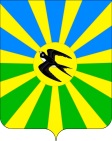 СОВЕТ НОВОСЕЛЬСКОГО СЕЛЬСКОГО ПОСЕЛЕНИЯ БРЮХОВЕЦКОГО РАЙОНАРЕШЕНИЕСОВЕТ НОВОСЕЛЬСКОГО СЕЛЬСКОГО ПОСЕЛЕНИЯ БРЮХОВЕЦКОГО РАЙОНАРЕШЕНИЕот 26.04.2023№ 149село Новое Селосело Новое СелоКод бюджетной классификацииНаименование доходаНаименование доходаСумма12231 00 00000 00 0000 110Налоговые и неналоговые доходыНалоговые и неналоговые доходы8800,01 01 02000 01 0000 110Налог на доходы физических лицНалог на доходы физических лиц3000,01 05 03000 01 0000 110Единый сельскохозяйственный налогЕдиный сельскохозяйственный налог2000,01 06 01000 10 0000 110Налог на имущество физических лицНалог на имущество физических лиц300,01 06 06000 30 0000 110Земельный налог юридических лицЗемельный налог юридических лиц300,01 06 06000 40 0000 110Земельный налогЗемельный налог2337,21 03 02230 01 0000 1101 03 02240 01 0000 1101 03 02250 01 0000 1101 03 02260 01 0000 110Доходы от уплаты акцизов на нефтепродукты произведенные на территории Российской Федерации подлежащие распределению в консолидированные бюджеты Российской ФедерацииДоходы от уплаты акцизов на нефтепродукты произведенные на территории Российской Федерации подлежащие распределению в консолидированные бюджеты Российской Федерации862,82 00 00000 00 0000 000Безвозмездные поступленияБезвозмездные поступления641,32 02 35118 10 0000 150Субвенции бюджетам поселений на осуществление первичного воинского учета на территориях, где отсутствуют военные комиссариатыСубвенции бюджетам поселений на осуществление первичного воинского учета на территориях, где отсутствуют военные комиссариаты296,62 02 30024 10 0000 150Субвенции бюджетам поселений на выполнение передаваемых полномочий субъектов Российской ФедерацииСубвенции бюджетам поселений на выполнение передаваемых полномочий субъектов Российской Федерации3,82 02 19999 10 0000 150Прочие дотации бюджетам сельских поселенийПрочие дотации бюджетам сельских поселений340,9ВСЕГО ДОХОДОВ:9441,3»ПРИЛОЖЕНИЕ № 2к решению СоветаНовосельского сельского поселенияБрюховецкого районаот ___________ № ___ПРИЛОЖЕНИЕ № 2к решению СоветаНовосельского сельского поселенияБрюховецкого районаот ___________ № ___«ПРИЛОЖЕНИЕ № 2к решению СоветаНовосельского сельского поселенияБрюховецкого районаот 22.11.2022 № 129КодНаименование доходаСумма2 02 03000 00 0000 150Субвенции от других бюджетов бюджетной системы Российской Федерации300,42 02 35118 10 0000 150Субвенции на осуществление полномочий по расчету и предоставлению межбюджетных трансфертов бюджетам  поселений в форме субвенций на исполнение поселениями государственных полномочий по первичному воинскому учету на территориях, где отсутствуют военные комиссариаты296,62 02 30024 10 0000 150Субвенции на осуществление полномочий по расчету и предоставлению межбюджетных трансфертов бюджетам поселений в форме субвенций на исполнение поселениями государственных полномочий по образованию и организации деятельности административных комиссий3,82 02 00000 00 0000 150Безвозмездные поступления от других бюджетов бюджетной системы Российской Федерации340,92 02 19999 10 0000 150Прочие дотации бюджетам сельских поселений340,9»ПРИЛОЖЕНИЕ № 3к решению СоветаНовосельского сельского поселенияБрюховецкого районаот ___________ № ___«ПРИЛОЖЕНИЕ № 3к решению СоветаНовосельского сельского поселенияБрюховецкого районаот 22.11.2022 № 129№п/пНаименованиеРзПРСумма123451Всего расходов11774,72в том числе:3Общегосударственные вопросы01005816,14Функционирование высшего должностного лица субъекта Российской Федерации и муниципального образования01021200,85Функционирование Правительства Российской Федерации, высших органов исполнительной власти субъектов Российской Федерации, местных администраций01043419,26Обеспечение деятельности финансовых, налоговых и таможенных органов и органов финансового (финансово-бюджетного) надзора010624,17Резервные фонды011150,08Другие общегосударственные вопросы01131122,09Национальная оборона 0200296,610Осуществление первичного воинского учета0203296,611Национальная безопасность и правоохранительная деятельность030010,012Гражданская оборона03091,013Защита населения и территории от чрезвычайных ситуаций природного и техногенного характера, пожарная безопасность03103,014Другие вопросы в области национальной безопасности и правоохранительной деятельности03146,015Национальная экономика04001824,516Дорожное хозяйство (дорожные фонды)04091811,517Другие вопросы в области национальной экономики041213,018Жилищно-коммунальное хозяйство05001560,519Коммунальное хозяйство0502100,020Благоустройство0503299,221Другие вопросы в области жилищно-коммунального хозяйства05051161,322Образование07005,023Молодежная политика07075,024Культура и кинематография08001707,025Культура08011707,026Социальная политика1000530,027Пенсионное обеспечение1001510,028Социальное обеспечение населения100320,029Физическая культура и спорт110015,030Физическая культура110115,031Обслуживание государственного (муниципального) долга130010,032Обслуживание государственного (муниципального) внутреннего долга130110,033Межбюджетные трансферты общего характера бюджетам бюджетной системы Российской Федерации1140000,034Прочие межбюджетные трансферты общего характера1140030,0»ПРИЛОЖЕНИЕ № 4к решению СоветаНовосельского сельского поселенияБрюховецкого районаот _______________№ __«ПРИЛОЖЕНИЕ № 4к решению СоветаНовосельского сельского поселенияБрюховецкого районаот 22.11.2022 № 129НаименованиеВедРЗПРЦСРВРСуммаВСЕГО11774,7Совет Новосельского сельского поселения Брюховецкого района99124,1Общегосударственные вопросы9910124,1Поддержание устойчивого исполнения местных бюджетов991010652 3 00 0000024,1Осуществление полномочий контрольно-счетных органов сельских поселений по осуществлению внешнего муниципального финансового контроля991010652 3 00 2003050024,1Администрация Новосельского сельского поселения Брюховецкого района99211750,6Общегосударственные вопросы99201005792,0Функционирование высшего должностного лица субъекта Российской Федерации и муниципального образования99201021200,8Обеспечение деятельности главы муниципального образования992010251 0 00 000001200,8Глава муниципального образования992010251 1 00 000001200,8Расходы на обеспечение функций органов местного самоуправления992010251 1 00 001901200,8Расходы на выплаты персоналу в целях обеспечения выполнения функций муниципальными органами, казенными учреждениями992010251 1 00 001901001200,8Функционирование Правительства Российской Федерации, высших органов исполнительной власти субъектов Российской Федерации, местных администраций99201043419,2Обеспечение деятельности администрации Новосельского сельского поселения Брюховецкого района992010452 0 00 000003415,4Обеспечение функционирования администрации Новосельского сельского поселения Брюховецкого района992010452 1 00 000003348,2Расходы на обеспечение функций органов местного самоуправления992010452 1 00 001903348,2Расходы на выплату персоналу муниципальных органов992010452 1 00 001901003348,2Административные комиссии992010452 2 00 000003,8Осуществление отдельных полномочий Краснодарского края по образованию и организации деятельности административных комиссий992010452 2 00 601903,8Закупка товаров, работ и услуг для муниципальных нужд992010452 2 00 601902003,8Передача полномочий по осуществлению внутреннего муниципального финансового контроля и внутреннего аудита 9992001004523 00 0000067,2Передача полномочий по осуществлению внутреннего муниципального финансового контроля и внутреннего аудита9920104523 00 2003167,2Передача полномочий по осуществлению внутреннего муниципального финансового контроля и внутреннего аудита9920104523 00 2003150067,2Резервные фонды992011150,0Обеспечение деятельности администрации Новосельского сельского поселения Брюховецкого района992011152 0 00 0000050,0Финансовое обеспечение непредвиденных расходов992011152 3 00 0000050,0Резервный фонд администрации Новосельского сельского поселения Брюховецкого района992011152 3 00 2059050,0Иные бюджетные ассигнования992011152 3 00 2059080050,0Другие общегосударственные вопросы9920113743,0Иные бюджетные ассигнования (налоги, штрафы)992011399 9 00 2002080010,0Муниципальная программа Новосельского сельского поселения «Проведения мероприятий, конкурсов, фестивалей в Новосельском сельском поселении на 2023 год»992011301 0 00 0000067,0Реализация мероприятий муниципальной программы «Проведения мероприятий, конкурсов, фестивалей в Новосельском сельском поселении на 2023 год»992011301 0 00 10070 67,0Закупка товаров, работ и услуг для муниципальных нужд992011301 0 00 1007020067,0Муниципальная программа Новосельского сельского поселения «Развитие общественных работ в Новосельском сельском поселении на 2023 год»992011302 0 00 0000043,0Реализация мероприятий муниципальной программы «Развитие общественных работ в Новосельском сельском поселении на 2023 год» 992011302 0 00 1008043,0Закупка товаров, работ и услуг для муниципальных нужд992011302 0 00 1008020043,0Муниципальная программа Новосельского сельского поселения «Развитие материально-технической базыадминистрации Новосельского сельского поселения Брюховецкого района на 2023 год»992011312 0 00 00000801,0Реализация мероприятий муниципальной программы «Развитие материально-технической базы администрации Новосельского сельского поселения Брюховецкого района на 2023 год»992011312 0 00 10090801,0Закупка товаров, работ и услуг для муниципальных нужд992011312 0 00 10090200801,0Муниципальная программа Новосельского сельского поселения «Информатизация Новосельского сельского поселения Брюховецкого района на 2023 год»992011313 0 00 00000130,0Реализация мероприятий муниципальной программы992011313 0 00 10100130,0Закупка товаров, работ и услуг для муниципальных нужд992011313 0 00 10100200130,0Муниципальная программа Новосельского сельского поселения «Формирование современной городской среды на 2023 год»992011316 0 00 0000050,0Реализация мероприятий муниципальной программы992011316 0 00 1012050,0Закупка товаров, работ и услуг для муниципальных нужд992011316 0 00 1012020050,0Муниципальная программа Новосельского сельского поселения «Об обеспечении доступности для инвалидов объектов социальной инфраструктуры Новосельского сельского поселения Брюховецкого района и беспрепятственного доступа инвалидов к информации на 2023 год»992011315 0 00 000001,0Реализация мероприятий муниципальной программы «Об обеспечении доступности для инвалидов объектов социальной инфраструктуры Новосельского сельского поселения Брюховецкого района и беспрепятственного доступа инвалидов к информации на 2023 год»992011315 0 00 10110 1,0Закупка товаров, работ и услуг для муниципальных нужд992011315 0 00 101102001,0Реализация муниципальных функций, связанных с муниципальным управление992011352 5 00 0000020,0Прочие обязательства муниципального образования992011352 5 00 1002020,0Закупка товаров, работ и услуг для муниципальных нужд992011352 5 00 10020 20020,0Национальная оборона99202296,6Мобилизационная и вневойсковая подготовка9920203296,6Поддержка устойчивого исполнения местных бюджетов992020352 6 00 00000296,6Осуществление первичного воинского учета на территориях, где отсутствуют военные комиссариаты992020352 6 00 51180296,6Расходы на выплаты персоналу муниципальных органов992020352 6 00 51180100296,6Национальная безопасность и правоохранительная деятельность992030010,0Гражданская оборона99203091,0Муниципальная программа Новосельского сельского поселения «Обеспечение безопасности населения проживающего на территории  Новосельского сельского поселения на 2023 год»992030903 0 00 000001,0Реализация мероприятий по гражданской обороне, предупреждению и ликвидации последствий чрезвычайных ситуаций, стихийных бедствий и их последствий992030903 1 00 100301,0Закупка товаров, работ и услуг для муниципальных нужд992030903 1 00 100302001,0Защита населения и территории от чрезвычайных ситуаций природного и техногенного характера, пожарная безопасность99203103,0Муниципальная программа Новосельского сельского поселения «Обеспечение безопасности населения проживающего на территории  Новосельского сельского поселения на 2023 год»992031003 0 00 000003,0Реализация мероприятий по пожарной безопасности 992031003 2 00 000003,0Закупка товаров, работ и услуг для муниципальных нужд992031003 2 00 100502003,0Другие вопросы в области национальной безопасности и правоохранительной деятельности99203146,0Муниципальная программа  Новосельского сельского поселения «Обеспечение безопасности населения проживающего на территории  Новосельского сельского поселения на 2023 год»992031403 0 00 000006,0Реализация мероприятий муниципальной целевой программы по созданию и развитию системы комплексного обеспечения жизнедеятельности поселения992031403 3 00 100502,0Закупка товаров, работ и услуг для муниципальных нужд 992031403 3 00 100502002,0Реализация мероприятий терроризма и экстремизма992031403 4 00 100401,0Закупка товаров, работ и услуг для муниципальных нужд992031403 4 00 100402001,0Реализация мероприятий противодействие коррупции992031403 5 00 100701,0Закупка товаров, работ и услуг для муниципальных нужд992031403 5 00 100702001,0Реализация мероприятий по укреплению правопорядка, профилактике правонарушений и усилению борьбы с преступностью992031403 6  00 100801,0Закупка товаров, работ и услуг для муниципальных нужд992031403 6  00 100802001,0Реализация мероприятий по разработке и распространении среди населения:памяток (листовок) о том, как уберечься от преступных посягательст;памяток рекомендаций населению по действиям при обнаружении взрывоопасных предметов и устройств992031403 7  00 100901,0Закупка товаров, работ и услуг для муниципальных нужд992031403 7  00 100902001,0Национальная экономика99204001824,5Дорожное хозяйство (дорожные фонды)99204091811,5Муниципальная программа «Ремонт автомобильных дорог местного значения на территории Новосельского сельского поселения Брюховецкого района на 2023 год»992040904 0 00 000001099,2Реализация мероприятий муниципальной программы992040904 0 00 100001099,2Закупка товаров, работ и услуг для муниципальных нужд992040904 0 00 100802001099,2Муниципальная программа «Повышение безопасности дорожного движения на территории Новосельского сельского поселения на 2023 год»992040904 0 00 00000712,3Реализация мероприятий муниципальной программы992040904 0 00 10000192,3Закупка товаров, работ и услуг для муниципальных нужд992040904 0 00 10090200192,3Уличное освещение992040904 0 00 10000520,0Закупка товаров, работ и услуг для муниципальных нужд992040904 0 00 10100200520,0Другие вопросы в области национальной экономики992041213,0Муниципальная программа Новосельского сельского поселения «Поддержка и развитие малого и среднего предпринимательства в Новосельском сельском поселении Брюховецкого района на 2023 год»992041205 0 00 000001,0Реализация мероприятий муниципальной программы992041205 0 00 100201,0Закупка товаров, работ и услуг для муниципальных нужд992041205 0 00 100202001,0Муниципальная программа Новосельского сельского поселения «Использование и охрана земель на территории Новосельского сельского поселения Брюховецкого района на 2023 год»992041214 0 00 0000012,0Реализация мероприятий муниципальной программы992041214 0 00 1001012,0Закупка товаров, работ и услуг для муниципальных нужд992041214 0 00 1001020012,0Жилищно-коммунальное хозяйство 99205001560,5Муниципальная программа Новосельского сельского поселения «Развитие водоснабжения в Новосельском сельском поселении Брюховецкого района на 2023 год»992050206 0 00 00000100,0Реализация мероприятий муниципальной программы992050206 0 00 10150100,0Закупка товаров, работ и услуг для муниципальных нужд992050206 0 00 10150200100,0Муниципальная программа Новосельского сельского поселения «Благоустройство территории Новосельского сельского поселения Брюховецкого района на 2023 год»992050307 0 00 00000299,2Мероприятия в области благоустройства992050307 0 00 0000014,2Уличное освещение992050307 0 00 1017014,2Закупка товаров, работ и услуг для муниципальных нужд992050307 0 00 1017020014,2Озеленение992050307 0 00 10180250,0Закупка товаров, работ и услуг для муниципальных нужд992050307 0 00 10180200250,0Организация и содержание мест захоронения992050307 0 00 101905,0Закупка товаров, работ и услуг для муниципальных нужд992050307 0 00 101902005,0Реализация инициативных проектов по вопросам благоустройства992050307 0 00 1020030,0Закупка товаров, работ и услуг для реализации инициативных проектов992050307 0 00 1020020030,0Другие вопросы в области жилищно-коммунального хозяйства99205051161,3Обеспечение деятельности подведомственных учреждений992050507 0 00 00000300,0Расходы на обеспечение деятельности (оказание услуг) муниципальных учреждений992050507 0 00 00590300,0Закупка товаров, работ и услуг для муниципальных нужд992050507 0 00 00590600300,0Развитие благоустройства992050507 0 00 00000861,3Мероприятия оказания услуг населению992050507 0 00 00591861,3Предоставление субсидий муниципальным бюджетным, автономным учреждениям и иным некоммерческим организациям992050507 0 00 00591600861,3Образование99207005,0Молодежная политика99207075,0Муниципальная программа реализации государственной молодежной политики в Новосельском сельском поселении Брюховецкого района «Молодежь села на 2023 год»992070708 0 00 000005,0Реализация мероприятий муниципальной программы992070708 0 00 100705,0Закупка товаров, работ и услуг для муниципальных нужд992070708 0 00 100702005,0Культура кинематография 99208001707,0Культура99208011707,0Муниципальная программа Новосельского сельского поселения «Развитие культуры в Новосельском сельском поселении Брюховецкого района на 2023 год»992080109 0 00 000001707,0Развитие ДК992080109 1 00 000001150,0Расходы на обеспечение деятельности (оказание услуг) муниципальных учреждений992080109 1 00 005901150,0Предоставление субсидий муниципальным бюджетным, автономным учреждениям и иным некоммерческим организациям992080109 1 00 005906001150,0Развитие библиотек992080109 2 00 00000550,0Расходы на обеспечение деятельности (оказание услуг) муниципальных учреждений992080109 2 00 00590 550,0Предоставление субсидий муниципальным бюджетным, автономным учреждениям и иным некоммерческим организациям992080109 2 00 00590600550,0Другие вопросы в области культуры 992080109 4 00 000007,0Прочие мероприятия в сфере культуры992080109 4 00 102207,0Социальная политика9921000530,0Пенсионное обеспечение 9921001510,0Муниципальная программа Новосельского сельского поселения «Социальная поддержка граждан и поддержкасоциально-ориентированных некоммерческих организаций Новосельского сельского поселения Брюховецкого района на 2023 год»992100110 0 00 00000510,0Подпрограмма «Пенсионное обеспечение»992100110 1 00 00000510,0Социальное обеспечение и иные выплаты населению992100110 1 00 40010300510,0Социальное обеспечение населения992100320,0Муниципальная программа Новосельского сельского поселения «Социальная поддержка граждан и поддержкасоциально-ориентированных некоммерческих организаций Новосельского сельского поселения Брюховецкого района на 2023 год»992100310 0 00 0000020,0Подпрограмма «Социальное обеспечение населения»992100310 2 00 0000020,0Мероприятия по оказанию материальной помощи гражданам, оказавшимся в трудной жизненной ситуации проживающим на территории Новосельского сельского поселения992100310 2 00 1023020,0Социальное обеспечение и иные выплаты населению992100310 2 00 1023030020,0Физическая культура и спорт992110015,0Физическая культура 992110115,0Муниципальная программа Новосельского сельского поселения «Развитие физической культуры и спорта в Новосельском сельском поселении Брюховецкого района на 2023 год» 992110111 0 00 000005,0Реализация мероприятий муниципальной программы в области спорта и физической культуры 992110111 0 00 102405,0Закупка товаров, работ и услуг для муниципальных нужд992110111 0 00 102402005,0Иные выплаты, за исключением фонда оплаты труда учреждений, лицам, привлекаемым согласно законодательству для выполнения отдельных полномочий992110111 0 00 1024010010,0Обслуживание государственного (муниципального) внутреннего долга992130110,0Управление государственным (муниципальным) внутренним долгом992130165 0 00 0000010,0Процентные платежи по государственному (муниципальному) внутреннему долгу992130165 0 00 1025010,0Обслуживание государственного (муниципального) внутреннего долга992130165 0 00 1025070010,0Межбюджетные трансферты общего характера бюджетам бюджетной системы Российской Федерации99214000,0Прочие межбюджетные трансферты общего характера992140399 0 00 000000,0Субсидии краевому бюджету из местного бюджета для формирования регионального фонда финансовой поддержки населения992140399 9 00 200400,0Субсидии, за исключением субсидий на софинансирование капитальных вложений в объекты государственной (муниципальной) собственности992140399 9 00 200405000,0»КодНаименование групп, подгрупп,статей, подстатей, элементов, программ (подпрограмм), кодов экономической классификации источников внутреннего финансирования дефицита бюджетаСумма123Источники внутреннего финансирования дефицита бюджета, всего880,0000 01 03 01 00 00 0000 000Бюджетные кредиты от других бюджетов бюджетной системы Российской Федерации880,0000 01 03 01 00 00 0000 700Получение бюджетных кредитов от других бюджетов бюджетной системы Российской Федерации в валюте Российской Федерации2510,0000 01 03 01 00 10 0000 710Получение кредитов от других бюджетов бюджетной системы Российской Федерации бюджетами муниципальных районов в валюте Российской Федерации2510,0000 01 03 01 00 00 0000 800Погашение бюджетных кредитов, полученных от других бюджетов бюджетной системы Российской Федерации в валюте Российской Федерации-1630,0000 01 03 01 00 10 0000 810Погашение бюджетами муниципальных районов кредитов от других бюджетов бюджетной системы Российской Федерации в валюте Российской Федерации-1630,0000 01 05 00 00 00 0000 000Изменение остатков средств на счетах по учету средств бюджета2333,4000 01 05 00 00 00 0000 500Увеличение остатков средств бюджета-9441,3000 01 05 02 00 00 0000 500Увеличение прочих остатков средств бюджета-9441,3000 01 05 02 01 00 0000 510Увеличение прочих остатков денежных средств бюджета-9441,3000 01 05 02 01 10 0000 510Увеличение прочих остатков денежных средств местного бюджета-9441,3000 01 05 00 00 00 0000 600Уменьшение остатков средств бюджета11774,7000 01 05 02 00 00 0000 600Уменьшение прочих остатков средств бюджета11774,7000 01 05 02 01 00 0000 610Уменьшение прочих остатков денежных средств местного бюджета11774,7000 01 05 02 01 10 0000 610Уменьшение прочих остатков денежных средств местного бюджета11774,7»ПРИЛОЖЕНИЕ № 6к решению СоветаНовосельского сельского поселенияБрюховецкого районаот ______________№ __«ПРИЛОЖЕНИЕ № 6к решению СоветаНовосельского сельского поселенияБрюховецкого районаот 22.11.2022 № 129КодНаименование программыСумма123ВСЕГО6744,00100000Муниципальная программа «Проведение мероприятий, конкурсов, концертов в Новосельском сельском поселении на 2023 год»67,00200000Муниципальная программа «Развитие общественных работ в Новосельском сельском поселении на 2023 год»43,00300000Муниципальная программа «Обеспечение безопасности населения проживающего на территории Новосельского сельского поселения на 2023 год»10,00400000Муниципальная программа «Ремонт автомобильных дорог местного значения Новосельского сельского поселения Брюховецкого района на 2023 год»1099,20500000Муниципальная программа «Поддержка и развитие малого и среднего предпринимательства в Новосельском сельском поселении Брюховецкого района на 2023 год»1,00600000Муниципальная программа «Развитие водоснабжения в Новосельском сельском поселении Брюховецкого района на 2023 год»100,00700000Муниципальная программа «Благоустройство территории Новосельского сельского поселения Брюховецкого района на 2023 год»1460,50800000Муниципальная программа «Молодежь села на 2023 год»5,00900000Муниципальная программа «Развитие культуры в Новосельском сельском поселении Брюховецкого района на 2023 год»1707,01000000Муниципальная программа  «Социальная поддержка граждан и поддержка социально ориентировочных некоммерческих организаций Новосельского сельского поселения  Брюховецкого района на 2023 год»530,01100000Муниципальная программа «Развитие физической культуры и спорта на 2023 год»15,01200000Муниципальная программа «Развитие материально-технической базы администрации Новосельского сельского поселения Брюховецкого района на 2023 год»801,01300000Муниципальная программа «Информатизация Новосельского сельского поселения Брюховецкого района на 2023 год»130,01400000Муниципальная программа «Повышение безопасности дорожного движения на территории Новосельского сельского поселения  на 2023 год»712,31500000Муниципальная программа«Об обеспечении доступности для инвалидов объектов социальной инфраструктуры Новосельского сельского поселения Брюховецкого района и беспрепятственного доступа инвалидов к информации на 2023 год»1,01600000Муниципальная программа «Формирование современной городской среды на 2023 годы»50,01700000Муниципальная программа «Использование и охрана земель на территории Новосельского сельского поселения Брюховецкого района на 2023 год»12,0»ПРИЛОЖЕНИЕ № 7к решению СоветаНовосельского сельского поселенияБрюховецкого районаот ______________№ __«ПРИЛОЖЕНИЕ № 7к решению СоветаНовосельского сельского поселенияБрюховецкого районаот 22.11.2022 № 129№ п/пНаименованиеСумма1231.Муниципальные ценные бумаги Новосельского сельского поселения Брюховецкого района, всего0в том числе:привлечение0погашение основной суммы долга02.Бюджетные кредиты, привлеченные в  бюджет Новосельского сельского поселения от других бюджетов бюджетной системы Российской Федерации, всего880,0в том числе:привлечение2510,0погашение, всего1630,0»Проект внесен:Главой Новосельского сельскогопоселения Брюховецкого районаВ.А. НазаренкоСоставитель проекта:Экономист администрацииНовосельского сельского поселения Брюховецкого района С.В. ГаничСогласовано:Специалист 2 категории, главный бухгалтер администрацииНовосельского сельского поселения Брюховецкого района Г.Г. Ивахненко